Supplemental AppendixCollision with Collusion:Partisan Reaction to the Trump-Russia ScandalAppendix A: Technical Details of the Portal DesignTimely stories were automatically drawn from Google News at the top of every hour by a computer programming script, using the language PHP, that queried RSS feeds of online content at regular intervals. First, a query for the top 15 stories in the Top Stories (U.S.) section of Google News was used to construct the baseline news feed. Any story appearing in the results of this query was included in the portal and appeared there unless an experimental manipulation filtered it out. This baseline news feed provided 1,018 of the 1,196 total stories presented to respondents enrolled in the portal. A series of additional keyword-based RSS queries were also conducted at the top of each hour and were not restricted to the Top Stories section. These queries were used to identify stories that were candidates for inclusion based on experimental conditions such as the Trump-Russia scandal. Assigning the results of these keyword queries to portal users required researcher intervention, because the queries uncovered minor, local, and obscure stories that would look out of place in a feed otherwise consisting of top news stories. When a story was found only in a keyword-based feed and not in the Top Stories feed, the authors verified whether the story fit the intended manipulation and whether the story was newsworthy enough for inclusion in the portal. All top stories were given a random publication delay, ranging from 5 minutes to 65 minutes, before they appeared in the portal, allowing the authors to log in once per hour to check categorization of stories before publication. Each experimental factor filtered out stories from the baseline feed, and some also injected stories that would otherwise not have appeared. For participants in a control condition for a given treatment, stories matching this condition were automatically filtered out. Although each such filtering manipulation removed all stories categorized as that type of story, we still conceptualize the treatments as “reduced coverage” instead of as “no coverage,” due to the possibility of minor categorization or researcher error.Stories were also injected for some factors, meaning adding stories to the portal that would otherwise not have appeared in the baseline feed. This was done manually by the authors and could be scheduled ahead of time to ensure that each treatment would include at least a few stories per day. The authors attempted to use very recent stories from keyword feeds for injection when possible, but injected stories from previous days or hours if necessary. When enough stories matching an experimental factor were naturally already present in the baseline feed, the authors sometimes canceled or delayed additional story injection for that factor. Appendix B: Question WordingTrump Approval and Perceived Consequences (from “Results: Trump Evaluations”)Emotions Towards Trump (from “Results: Emotions Towards Trump”)Media Attitudes (from “Results: Media Evaluations and Portal Use”)PartisanshipTablesTable A1. Effects of additional exposure to Trump-Russia stories on assessments of Donald Trump’s job performance (rescaled 0 to 1), with partisanship as a moderating variable. Fixed effects panel regression.+ Given the presence of Republican and Democrat interaction terms, this main effect captures the effect of more Trump-Russia stories on Independent respondents.Note. Standard errors in parentheses. *** p<0.01, ** p<0.05, * p<0.1.Table A2. Effects of additional exposure to Trump-Russia stories on emotions towards (rescaled 0 to 1) Donald Trump, by respondent partisanship. Fixed effects panel regression.+ Given the presence of Republican and Democrat interaction terms, this main effect captures the effect of more Trump-Russia stories on Independent respondents.Note. Standard errors in parentheses. *** p<0.01, ** p<0.05, * p<0.1.Table A3. Effects of additional exposure to Trump-Russia stories on media attitudes, by respondent partisanship (rescaled 0 to 1). Fixed effects panel regression.+ Given the presence of Republican and Democrat interaction terms, this main effect captures the effect of more Trump-Russia stories on Independent respondents.Note. Standard errors in parentheses. *** p<0.01, ** p<0.05, * p<0.1.Table A4. Re-analysis of dependent variables from Tables 1-3 with usage variables indicating proportion of total clicks devoted to Russia stories and portal usage pre-treatment.+ Given the presence of Republican and Democrat interaction terms, this main effect captures the effect of more Trump-Russia stories on Independent respondents.Note. Standard errors in parentheses. *** p<0.01, ** p<0.05, * p<0.1.Table A5. Results for individual emotions toward President Trump, comprising overall emotions index and positive and negative emotions indices from Table A2.+ Given the presence of Republican and Democrat interaction terms, this main effect captures the effect of more Trump-Russia stories on Independent respondents.Note. Standard errors in parentheses. *** p<0.01, ** p<0.05, * p<0.1.Table A6. Results for individual emotions towards President Trump, using logged dependent variables (original 1-7 scale).+ Given the presence of Republican and Democrat interaction terms, this main effect captures the effect of more Trump-Russia stories on Independent respondents.Note. Standard errors in parentheses. *** p<0.01, ** p<0.05, * p<0.1.Table A7. Marginal predicted probabilities of Trump emotional response, by 7-point party strength measure.Table A8. Tests for selection into treatment (more Trump-Russia stories). Column 1 tests for inclusion in the pre-test (i.e. randomization), and Column 2 tests for inclusion in the post-test (i.e. randomization – dropout/non-users).Note. Standard errors in parentheses. * p<0.05.Table A9. Analyses of dropout from the PCRG portal. Dependent variable is whether a respondent dropped out and/or was not included in the post-test.+ Those who rated Trump as a “6” or “7” on the 1-7 scale of Trump approval.Note. Standard errors in parentheses. * p<0.05.Table A10. Results presented as crosstabulations by party and Trump-Russia news condition, including change between conditions.Note. Crosstabulations do not include whether respondents were included in other conditions in our fully factorial design, as do the statistical models estimated above. Only respondents who completed pre-test and post-test are included.FiguresFigure A1. Kernel density plot of clicks on Trump-Russia stories shown within Portal.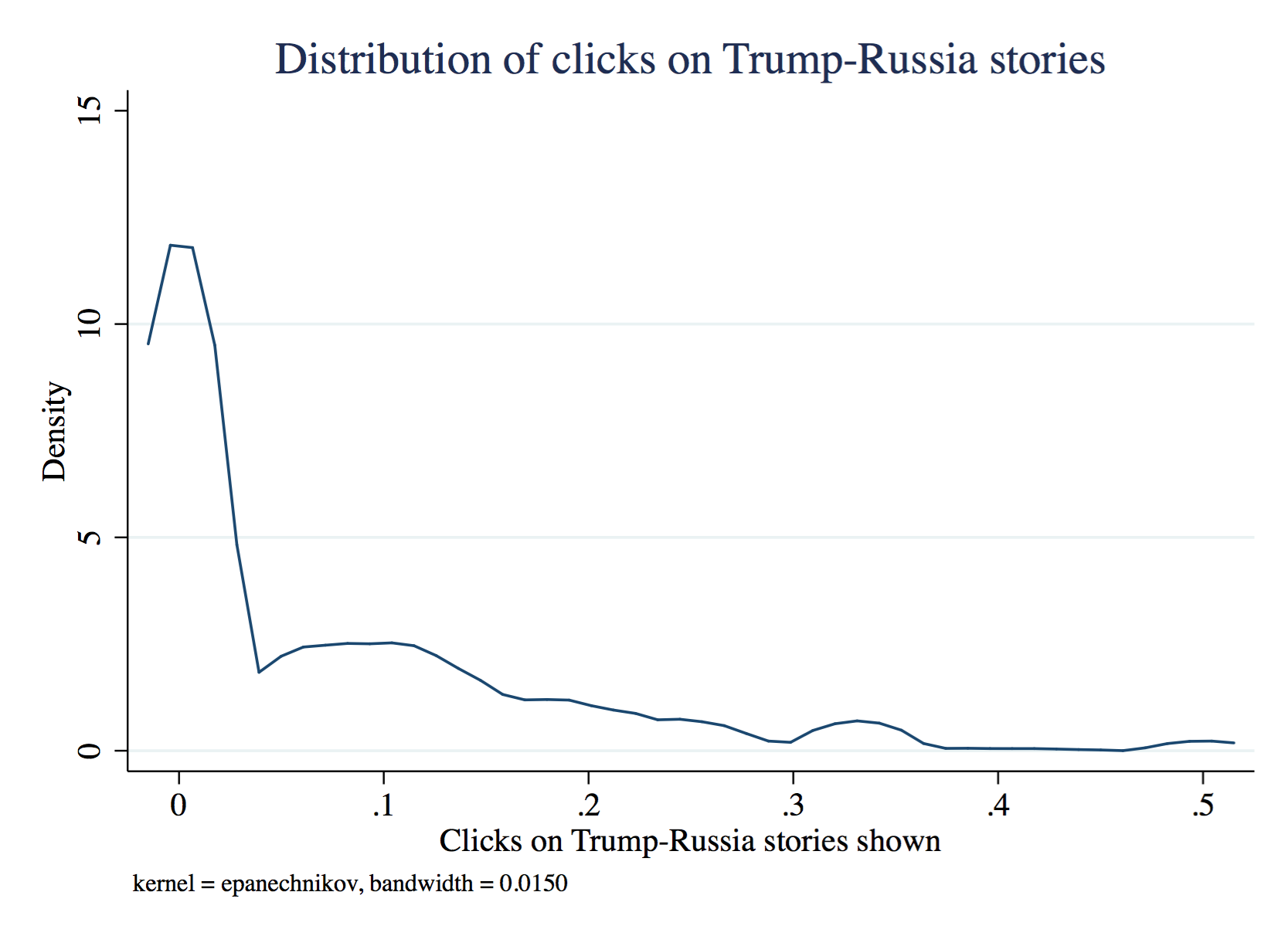 Figure A2. Sample demographics (age, gender, race/ethnicity, and education) of those who completed both waves of the survey.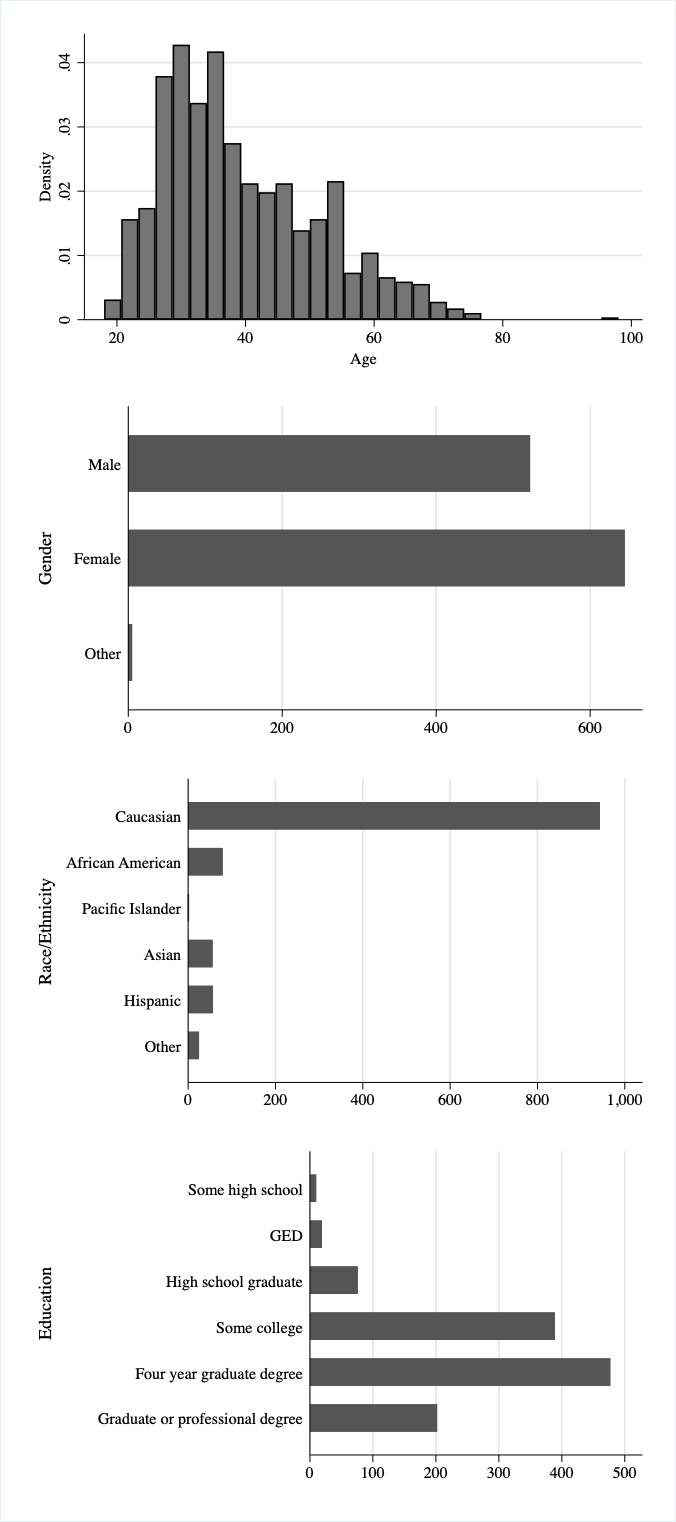 Do you approve or disapprove of the way Donald Trump is handling:Do you approve or disapprove of the way Donald Trump is handling:Do you approve or disapprove of the way Donald Trump is handling:His job as President overall?1,2,3,4,5,6,71=Strongly disapprove, 7=Strongly approveTaken as a whole, how good or bad do you think the consequences of a Trump Presidency will be?Very good, Somewhat good, Neither good or bad, Somewhat bad, Very badThink about how Donald Trump makes you feel. Below we've included some words. For each word, select the option that best fits the extent to which you feel each emotion currently. How do you feel, right now, about President Trump?Think about how Donald Trump makes you feel. Below we've included some words. For each word, select the option that best fits the extent to which you feel each emotion currently. How do you feel, right now, about President Trump?Think about how Donald Trump makes you feel. Below we've included some words. For each word, select the option that best fits the extent to which you feel each emotion currently. How do you feel, right now, about President Trump?Angry1,2,3,4,5,6,71=Not at all,7=Very muchProud1,2,3,4,5,6,71=Not at all,7=Very muchEnthusiastic1,2,3,4,5,6,71=Not at all,7=Very muchAnxious1,2,3,4,5,6,71=Not at all,7=Very muchHopeful1,2,3,4,5,6,71=Not at all,7=Very muchWorried1,2,3,4,5,6,71=Not at all,7=Very muchOutraged1,2,3,4,5,6,71=Not at all,7=Very muchFearful1,2,3,4,5,6,71=Not at all,7=Very muchIn general, mainstream news outlets are fair1,2,3,4,5,6,71=Strongly disagree,7=Strongly agreeIn general, mainstream news outlets are unbiased1,2,3,4,5,6,71=Strongly disagree,7=Strongly agreeIn general, mainstream news outlets can be trusted1,2,3,4,5,6,71=Strongly disagree,7=Strongly agreeGenerally speaking do you usually think of yourself as a Republican, Democrat, independent, or what?Republican, Democrat, Independent, OtherRepublican, Democrat, Independent, OtherHow strongly do you identify as a member of either the Democratic Party or the Republican Party?(note: this was mistakenly asked of all respondents; used in Table A7)1,2,3,4,5,6,71=Not at all, 7=Very strongly(1)(2)Trump Job ApprovalConsequences of a Trump PresidencyMore Trump-Russia stories+0.054***0.051***(0.017)(0.018)Republican0.438***0.437***(0.018)(0.019)More Trump-Russia stories X Republican-0.076***-0.089***(0.025)(0.027)Democrat-0.184***-0.197***(0.016)(0.017)More Trump-Russia stories X Democrat-0.045**-0.046*(0.022)(0.024)More immigration stories0.009-0.005(0.009)(0.010)More intraparty disagreement0.0050.007(0.009)(0.010)More fact-checking stories0.001-0.003(0.009)(0.010)More defense of journalism0.002-0.001(0.009)(0.010)Constant0.2480.274(0.015)(0.016)Observations2,8392,840Number of waves22(1)(2)(3)Trump emotions indexTrump positive emotions indexTrump negative emotions indexMore Trump-Russia stories+0.048***0.061***-0.043**(0.016)(0.017)(0.018)Republican0.360***0.453***-0.303***(0.017)(0.018)(0.020)More Trump-Russia stories X Republican-0.077***-0.109***0.057**(0.024)(0.025)(0.027)Democrat-0.203***-0.143***0.238***(0.015)(0.016)(0.017)More Trump-Russia stories X Democrat-0.038*-0.051**0.032(0.021)(0.022)(0.024)More immigration stories0.0010.0000.001(0.009)(0.010)(0.010)More intraparty disagreement0.0080.003-0.013(0.009)(0.010)(0.010)More fact-checking stories-0.001-0.006-0.001(0.009)(0.010)(0.010)More defense of journalism-0.0020.0010.005(0.009)(0.010)(0.010)Constant0.3620.2110.547(0.015)(0.015)(0.017)Observations2,7672,8052,801Number of waves222(1)(2)(3)Mainstream media: UnbiasedMainstream media: TrustMainstream media: FairMore Trump-Russia stories+-0.035**-0.036**-0.015(0.017)(0.017)(0.017)Republican-0.069***-0.105***-0.080***(0.018)(0.019)(0.018)More Trump-Russia stories X Republican0.0210.0400.025(0.026)(0.026)(0.026)Democrat0.160***0.168***0.172***(0.016)(0.016)(0.016)More Trump-Russia stories X Democrat0.042*0.039*0.037(0.022)(0.023)(0.023)More immigration stories-0.015-0.029***-0.024**(0.010)(0.010)(0.010)More intraparty disagreement-0.010-0.006-0.010(0.010)(0.010)(0.010)More fact-checking stories0.039***0.030***0.029***(0.010)(0.010)(0.010)More defense of journalism0.008-0.0010.004(0.010)(0.010)(0.010)Constant0.2550.3760.365(0.015)(0.016)(0.015)Observations2,8342,8162,840Number of waves222(1)(2)(3)(4)(5)Trump Job ApprovalTrump emotions indexMainstream media: UnbiasedMainstream media: TrustMainstream media:FairMore Trump-Russia stories+0.054***0.047***-0.037**-0.037**-0.025(0.018)(0.017)(0.018)(0.018)(0.018)Republican0.445***0.379***-0.067***-0.118***-0.093***(0.020)(0.019)(0.021)(0.021)(0.021)More Trump-Russia stories X-0.084***-0.091***0.0150.047*0.036     Republican(0.027)(0.026)(0.028)(0.028)(0.028)Democrat-0.194***-0.205***0.166***0.167***0.172***(0.017)(0.016)(0.017)(0.018)(0.017)More Trump-Russia stories X-0.033-0.0330.040*0.049**0.044*     Democrat(0.024)(0.023)(0.024)(0.024)(0.024)Proportion of total clicks -0.161***-0.203***0.174***0.146***0.131**     devoted to Russia stories(0.053)(0.050)(0.053)(0.054)(0.054)More immigration stories0.001-0.008-0.012-0.029***-0.024**(0.010)(0.010)(0.010)(0.011)(0.010)More intraparty disagreement0.0030.0090.010-0.0000.006(0.010)(0.010)(0.010)(0.011)(0.010)More fact-checking stories-0.010-0.0040.040***0.027**0.028***(0.010)(0.010)(0.010)(0.011)(0.010)More defense of journalism-0.007-0.010-0.005-0.001-0.003(0.010)(0.010)(0.010)(0.011)(0.010)Portal usage pre-treatment0.0120.012-0.0050.0080.003(0.009)(0.008)(0.009)(0.009)(0.009)Constant0.2440.3570.2500.3500.352(0.027)(0.026)(0.027)(0.028)(0.027)Observations2,4322,3732,4332,4142,433Number of waves22222(1)(2)(3)(4)(5)(6)(7)(8)ProudEnthusiasticHopefulAnxiousWorriedOutragedAngryFearfulPositive emotions indexPositive emotions indexPositive emotions indexNegative emotions indexNegative emotions indexNegative emotions indexNegative emotions indexNegative emotions indexMore Trump-Russia stories+0.059***0.071***0.057***-0.024-0.034*-0.050**-0.050**-0.046**(0.017)(0.018)(0.019)(0.020)(0.020)(0.021)(0.021)(0.021)Republican0.447***0.444***0.463***-0.231***-0.296***-0.334***-0.344***-0.282***(0.018)(0.019)(0.020)(0.022)(0.022)(0.023)(0.022)(0.022)More Trump-Russia stories X -0.115***-0.116***-0.089***0.0460.0290.061*0.066**0.047   Republican  (0.026)(0.027)(0.028)(0.031)(0.030)(0.032)(0.031)(0.032)Democrat-0.119***-0.130***-0.178***0.196***0.217***0.270***0.245***0.262***(0.016)(0.017)(0.017)(0.019)(0.019)(0.020)(0.019)(0.020)More Trump-Russia stories X -0.047**-0.057**-0.048*-0.0050.0150.052*0.051*0.033    Democrat (0.022)(0.023)(0.025)(0.027)(0.026)(0.028)(0.027)(0.028)More immigration stories0.001-0.0030.0010.002-0.0080.011-0.0000.002(0.010)(0.010)(0.011)(0.012)(0.011)(0.012)(0.012)(0.012)More intraparty disagreement0.0020.0060.002-0.006-0.006-0.026**-0.019-0.021*(0.010)(0.010)(0.011)(0.012)(0.011)(0.012)(0.012)(0.012)More fact-checking stories-0.0040.001-0.010-0.008-0.0020.0020.006-0.006(0.010)(0.010)(0.011)(0.012)(0.011)(0.012)(0.012)(0.012)More defense of journalism0.003-0.0000.001-0.0040.0010.0090.0060.014(0.010)(0.010)(0.011)(0.012)(0.011)(0.012)(0.012)(0.012)Constant0.1690.1890.2710.7520.8010.6410.5450.492(0.015)(0.016)(0.017)(0.019)(0.018)(0.019)(0.019)(0.019)Observations2,8392,8202,8442,8362,8382,8432,8372,842Number of waves22222222(1)(2)(3)(4)(5)(6)(7)(8)ProudEnthusiasticHopefulAnxiousWorriedOutragedAngryFearfulPositive emotionsPositive emotionsPositive emotionsNegative emotionsNegative emotionsNegative emotionsNegative emotionsNegative emotionsMore Trump-Russia stories+0.121***0.154***0.105***-0.062-0.080**-0.123***-0.113***-0.116***(0.037)(0.038)(0.040)(0.038)(0.037)(0.041)(0.040)(0.041)Republican0.950***0.933***0.896***-0.443***-0.553***-0.721***-0.692***-0.590***(0.040)(0.041)(0.043)(0.041)(0.040)(0.045)(0.043)(0.044)More Trump-Russia stories X -0.213***-0.230***-0.145**0.113*0.0780.155**0.152**0.120*   Republican  (0.056)(0.058)(0.060)(0.058)(0.056)(0.063)(0.061)(0.062)Democrat-0.314***-0.335***-0.424***0.303***0.330***0.478***0.406***0.454***(0.035)(0.036)(0.037)(0.036)(0.035)(0.039)(0.038)(0.038)More Trump-Russia stories X -0.093*-0.114**-0.093*0.0060.0390.117**0.116**0.079    Democrat (0.049)(0.051)(0.053)(0.051)(0.049)(0.055)(0.053)(0.054)More immigration stories0.0000.0020.0100.005-0.0180.019-0.0020.003(0.021)(0.022)(0.023)(0.022)(0.021)(0.024)(0.023)(0.023)More intraparty disagreement0.0070.0140.010-0.0050.002-0.044*-0.031-0.029(0.021)(0.022)(0.023)(0.022)(0.021)(0.024)(0.023)(0.023)More fact-checking stories-0.024-0.011-0.037-0.014-0.011-0.0040.004-0.014(0.021)(0.022)(0.023)(0.022)(0.021)(0.024)(0.023)(0.023)More defense of journalism0.003-0.003-0.004-0.006-0.0000.0120.0140.027(0.021)(0.022)(0.023)(0.022)(0.021)(0.024)(0.023)(0.023)Constant0.4720.5130.6971.3661.4371.1291.2621.173(0.034)(0.035)(0.036)(0.035)(0.034)(0.038)(0.037)(0.037)Observations2,8392,8202,8442,8362,8382,8432,8372,842Number of wave22222222RepublicansDemocratsStrength of Party IDLess Trump-Russia coverageMore Trump-Russia coverageDifferenceLess Trump-Russia coverageMore Trump-Russia coverageDifference1 (Weak)0.4930.485-0.0090.3230.3280.00620.5110.509-0.0010.2480.2540.00630.5270.5270.0010.2530.2580.00540.5810.579-0.0020.2450.2510.00650.6760.671-0.0050.1990.2060.00760.8130.808-0.0050.1310.1370.0077 (Strong)0.8790.872-0.0080.0850.0910.006(1)(2)Included inRussia treatmentIncluded inRussia treatmentRepublican (wave 1)0.006(0.035)Democrat (wave 1)-0.016(0.030)Republican (wave 2)0.022(0.042)Democrat (wave 2)-0.041(0.037)Age0.0010.001(0.001)(0.001)Female-0.0310.001(0.026)(0.032)Education   (Eighth grade or below omitted)   Some high school-0.496-(0.517)   GED-0.665-0.301(0.515)(0.222)   High school graduate-0.455-0.043(0.504)(0.178)   Some college-0.501-0.061(0.503)(0.170)   Four-year college degree-0.472-0.033(0.503)(0.169)   Graduate or professional degree-0.495-0.071(0.503)(0.172)White-0.031-0.044(0.037)(0.048)Black-0.014-0.063(0.059)(0.077)Constant0.9850.556(0.503)(0.179)Observations1,5261,011R-squared0.0060.009(1)(2)(3)(4)Sample restrictions:NoneRepublicans onlyDemocrats onlyHigh Trump approval only+More Trump-Russia stories-0.008-0.0580.054-0.067(0.023)(0.046)(0.035)(0.057)Republican0.036(0.030)Democrat0.022(0.027)More immigration stories0.0290.0240.0170.011(0.023)(0.046)(0.035)(0.057)More intraparty disagreement-0.022-0.0890.021-0.074(0.023)(0.046)(0.035)(0.057)More fact-checking stories0.013-0.009-0.0290.080(0.023)(0.046)(0.035)(0.058)More defense of journalism0.0120.053-0.0300.064(0.023)(0.046)(0.035)(0.057)Constant0.3120.3980.3290.389(0.033)(0.055)(0.042)(0.071)Observations1,526393647250R-squared0.0450.0920.0500.140Less Trump-Russia NewsLess Trump-Russia NewsMore Trump-Russia NewsMore Trump-Russia NewsChange fromWave 1 to Wave 2Change fromWave 1 to Wave 2Dependent VariableWave 1Wave 2Wave 1Wave 2LessMoreRepublicansRepublicansRepublicansRepublicansRepublicansRepublicansTrump job approval0.68180.69950.67960.68430.01770.0047Overall consequences of Trump0.70450.71780.69370.67680.0133-0.0125Emotions index0.72980.74590.69980.71320.01270.0095Positive emotions index0.66240.66370.62020.62680.00340.0049Negative emotions index0.23150.21090.25130.2374-0.0193-0.0115Media - unbiased0.17830.20130.15380.17840.02360.0246Media - trust0.25190.26080.24880.25540.00900.0049Media - fair0.27150.27650.27110.27930.00510.0082DemocratsDemocratsDemocratsDemocratsDemocratsDemocratsTrump job approval0.06380.06360.07640.07030.0003-0.0066Overall consequences of Trump0.07060.07390.08440.07610.0020-0.0087Emotions index0.15010.17500.15880.17540.02330.0180Positive emotions index0.06120.05940.07330.0644-0.0014-0.0083Negative emotions index0.79580.75430.78910.7509-0.0368-0.0359Media - unbiased0.43080.45650.43230.46680.02620.0342Media - trust0.54290.57450.55920.58260.03220.0239Media - fair0.53410.56960.56740.58550.03550.0162